7 ноября 2023 года № 1435О внесении изменения в Положение об управлении физической культуры и спорта администрации города Чебоксары Чувашской Республики, утвержденное решением Чебоксарского городского Собрания депутатов от 14 июня 2012 года № 628В соответствии с Федеральным законом от 4 декабря 2007 года                                              № 329–ФЗ «О физической культуре и спорте в Российской Федерации», Федеральным законом от 4 августа 2023 года № 416–ФЗ «О внесении изменений в Бюджетный кодекс Российской Федерации и отдельные законодательные акты Российской Федерации и о признании утратившими силу отдельных положений законодательных актов Российской Федерации»,Чебоксарское городское Собрание депутатовР Е Ш И Л О:1. Внести в Положение об управлении физической культуры и спорта администрации города Чебоксары Чувашской Республики, утвержденное решением Чебоксарского городского Собрания депутатов от 14 июня 2012 года № 628 (в редакции решений Чебоксарского городского Собрания депутатов от 8 декабря 2015 года № 95, от 20 августа 2019 года № 1805, от 11 августа 2020 года № 2226, от 23 декабря 2021 года № 593, от 17 января 2023 года № 1046), изменение, исключив в пункте 3.27 раздела III «Функции» слова «и ведомственных целевых». 2. Настоящее решение вступает в силу с момента официального опубликования.3. Контроль за исполнением настоящего решения возложить на постоянную комиссию Чебоксарского городского Собрания депутатов по местному самоуправлению и законности (Н.Ю. Евсюкова).Чувашская РеспубликаЧебоксарское городскоеСобрание депутатовРЕШЕНИЕ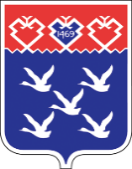 Чǎваш РеспубликиШупашкар хулиндепутатсен ПухăвĕЙЫШĂНУГлава города Чебоксары                                                                   Е.Н. Кадышев